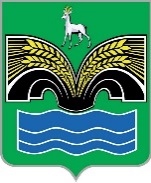 АДМИНИСТРАЦИЯСЕЛЬСКОГО ПОСЕЛЕНИЯ КРАСНЫЙ ЯРМУНИЦИПАЛЬНОГО РАЙОНА КРАСНОЯРСКИЙСАМАРСКОЙ ОБЛАСТИПОСТАНОВЛЕНИЕот  «28» апреля 2022 года № 123О порядке сообщения лицами, замещающими должности муниципальной службы в администрации сельского поселения Красный Яр муниципального района Красноярский Самарской области, о возникновении личной заинтересованности при исполнении должностных обязанностей, которая приводит или может привести к конфликту интересовВ соответствии с частью 4.1 статьи 12.1 Федерального закона от 25.12.2008 № 273-ФЗ «О противодействии коррупции», частью 14 
статьи 13.1 Закона Самарской области от 10.03.2009 № 23-ГД «О противодействии коррупции в Самарской области», руководствуясь Указом Президента Российской Федерации от 22.12.2015 № 650 «О порядке сообщения лицами, замещающими отдельные государственные должности Российской Федерации, должности федеральной государственной службы, и иными лицами о возникновении личной заинтересованности при исполнении должностных обязанностей, которая приводит или может привести к конфликту интересов, и о внесении изменений в некоторые акты Президента Российской Федерации», Администрация сельского поселения Красный Яр муниципального района Красноярский Самарской области ПОСТАНОВЛЯЕТ:1. Утвердить прилагаемое Положение о порядке сообщения лицами, замещающими должности муниципальной службы в администрации  сельского поселения Красный Яр муниципального района Красноярский Самарской области, о возникновении личной заинтересованности при исполнении должностных обязанностей, которая приводит или может привести к конфликту интересов.2. Опубликовать настоящее решение в газете «Планета Красный Яр» и разместить на официальном сайте в сети интернет http://kryarposelenie.ru/. 3. Настоящее решение вступает в силу со дня его официального опубликования. Глава сельского поселения Красный Ярмуниципального района КрасноярскийСамарской области								        А.Г. Бушов УТВЕРЖДЕНОПостановлением Администрациисельского поселения Красный Яр муниципального района Красноярский Самарской областиот  28 апреля 2022 года № 123ПОЛОЖЕНИЕ о порядке сообщения лицами, замещающими должности муниципальной службы в администрации сельского поселения Красный Яр муниципального района Красноярский Самарской области, о возникновении личной заинтересованности при исполнении должностных обязанностей, которая приводит или может привести к конфликту интересов1. Настоящим Положением определяется порядок сообщения лицами, замещающими должности муниципальной службы в администрации сельского поселения Красный Яр муниципального района Красноярский Самарской области, о возникновении личной заинтересованности при исполнении должностных обязанностей, которая приводит или может привести к конфликту интересов.Лицами, замещающими должности муниципальной службы службы в администрации сельского поселения Красный Яр муниципального района Красноярский Самарской области (далее - лица, замещающие должности муниципальной службы), являются муниципальные служащие Администрации сельского поселения Красный Яр муниципального района Красноярский Самарской области.2. Лица, замещающие должности муниципальной службы, обязаны 
в соответствии с законодательством Российской Федерации 
о противодействии коррупции сообщать о возникновении личной заинтересованности при исполнении должностных обязанностей, которая приводит или может привести к конфликту интересов, а также принимать меры по предотвращению или урегулированию конфликта интересов.Сообщение оформляется в письменной форме в виде уведомления 
о возникновении личной заинтересованности при исполнении должностных обязанностей, которая приводит или может привести к конфликту интересов (далее — уведомление), по форме согласно приложению 1 к настоящему Положению.3. Уведомление подаётся представителю нанимателя (работодателю) – Главе сельского поселения Красный Яр.Уведомления регистрируется должностным лицом, в обязанности которого входит кадровое делопроизводство, в журнале регистрации уведомлений, форма которого определена приложением 2 к настоящему Положению. Листы журнала должны быть пронумерованы, прошнурованы и скреплены печатью Администрации сельского поселения Красный Яр.4. Копия уведомления с отметкой о регистрации выдаётся лицу, подавшему уведомление, на руки под подпись в журнале регистрации уведомлений либо направляется по почте с уведомлением о получении.5. Представитель нанимателя (работодатель) – Глава сельского поселения Красный Яр для осуществления предварительного рассмотрения уведомления в течение 5 рабочих дней со дня поступления уведомления направляет его в комиссию по соблюдению требований к служебному поведению муниципальных служащих и урегулированию конфликта интересов в администрации сельского поселения Красный Яр муниципального района Красноярского Самарской области (далее - Комиссия).Комиссия при рассмотрении уведомления имеет право запрашивать и получать в письменном виде от лица, направившего уведомление, пояснения по изложенным в них обстоятельствам и принимать решение 
о необходимости направления в установленном порядке запросов 
в федеральные органы государственной власти, органы государственной власти Самарской области, иные государственные органы, органы местного самоуправления муниципального образования Самарской области и заинтересованные организации.6. По результатам предварительного рассмотрения уведомления Комиссия в течение 7 рабочих дней со дня поступления уведомления 
в данную Комиссию подготавливает мотивированное заключение.7. Уведомление, мотивированное заключение и другие материалы, полученные в ходе предварительного рассмотрения уведомления, представляются представителю нанимателя (работодателю) – Главе сельского поселения Красный Яр в течение 10 рабочих дней со дня поступления уведомления  представителю нанимателя (работодателю) – Главе сельского поселения Красный Яр и подлежат рассмотрению представителем нанимателя (работодателем) – Главой сельского поселения Красный Яр.В случае направления запросов, указанных в абзаце втором пункта 5 настоящего Положения, уведомление, мотивированное заключение и другие материалы представляются представителю нанимателя (работодателю) – Главе сельского поселения Красный Яр в течение 45 дней со дня поступления уведомления в Комиссию. Указанный срок может быть продлён, но не более чем на 30 дней. 8. По результатам рассмотрения уведомления, с учетом  мотивированного заключения  комиссии, представитель нанимателя (работодатель) – Глава сельского поселения Красный Яр и принимается одно из следующих решений:а) признать, что при исполнении должностных обязанностей лицом, направившим уведомление, конфликт интересов отсутствует;б) признать, что при исполнении должностных обязанностей лицом, направившим уведомление, личная заинтересованность приводит или может привести к конфликту интересов;в) признать, что лицом, направившим уведомление, не соблюдались требования об урегулировании конфликта интересов.9. В случае принятия решения, предусмотренного подпунктом 
«б» пункта 8 настоящего положения, в соответствии с законодательством Российской Федерации представитель нанимателя (работодатель) – Глава сельского поселения Красный Яр принимает меры или обеспечивает принятие мер по предотвращению или урегулированию конфликта интересов либо рекомендует лицу, направившему уведомление, принять такие меры.10. Копия принятого решения вручается или направляется заказной почтой лицу, подавшему уведомление, не позднее одного рабочего дня 
со дня его принятия.11. Уведомление и иные материалы, связанные с рассмотрением уведомления, приобщаются к личному делу лица, подавшего уведомление.ПРИЛОЖЕНИЕ 1к Положению о порядке сообщения лицами, замещающими должности муниципальной службы в администрации сельском поселении Красный Яр муниципального района Красноярский Самарской области, о возникновении личной заинтересованности при исполнении должностных обязанностей, которая приводит или может привести к конфликту интересов________________________________(отметка об ознакомлении)Представителю нанимателя (работодателю) – Главе сельского поселения Красный Яр муниципального района Красноярский Самарской областиот ______________________________________________________________________________________________________________________________________________(Ф.И.О., должность)УВЕДОМЛЕНИЕо возникновении личной заинтересованности при исполнениидолжностных обязанностей, которая приводит или может привести к конфликту интересовСообщаю о возникновении у меня личной заинтересованности при исполнении должностных обязанностей, которая приводит или может привести к конфликту интересов (нужное подчеркнуть).Обстоятельства, являющиеся основанием возникновения личной 
заинтересованности ___________________________________________________________________________________________________________________________________________________Должностные обязанности, на исполнение которых влияет или может повлиять личная заинтересованность ___________________________________________________________________________________________________________________________________________________Предлагаемые меры по предотвращению или урегулированию конфликта 
интересов: _________________________________________________________________________________________________________________________________________________________Намереваюсь (не намереваюсь) лично присутствовать на заседании комиссии по соблюдению требований к служебному поведению муниципальных служащих и урегулированию конфликта интересов в администрации сельского поселения Красный Яр муниципального района Красноярского Самарской области при рассмотрении настоящего уведомления (нужное подчеркнуть).«____» ___________ 20___ г.                                                       _______________________    _______________________________                                                                                             (подпись лица,  (расшифровка подписи)   направляющего уведомление)ПРИЛОЖЕНИЕ 2к Положению о порядке сообщения лицами, замещающими муниципальные должности в администрации сельского поселения Красный Яр муниципального района Красноярский Самарской области, о возникновении личной заинтересованности при исполнении должностных обязанностей, которая приводит или может привестик конфликту интересовЖурналрегистрации уведомлений  муниципальных служащих Администрации сельского поселения Красный Яр муниципального района Красноярский Самарской области о возникновении личной заинтересованности при исполнении должностных обязанностей, которая приводит или может привести к конфликту интересов№ п/пРегистрационный номер уведомленияДата регистрации уведомленияУведомление представленоУведомление представленоУведомление зарегистрированоУведомление зарегистрированоУведомление зарегистрированоОтметка о получении копии уведомления (копию получил, подпись) либо о направлении копии уведомления по почте№ п/пРегистрационный номер уведомленияДата регистрации уведомленияФ.И.О.ДолжностьФ.И.О.ДолжностьПодписьОтметка о получении копии уведомления (копию получил, подпись) либо о направлении копии уведомления по почте